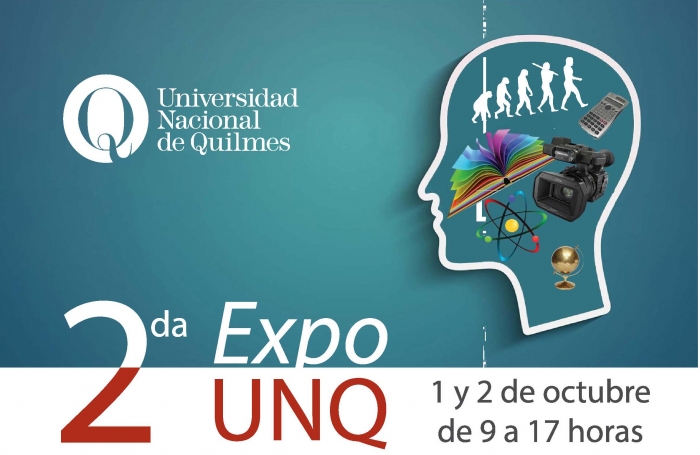 HorarioActividad – Día martes  1º de octubreLugar9.00 - 17.00 hs.Durante toda la jornada: presentación de tesis de Música y tecnología; prácticas con consola de audio; presentación de trabajos prácticos de estudiantes de la Tecnicatura universitaria en Producción digital y realización de registro en vivo.9.00 - 17.00 hs.Durante toda la jornada: presentación de tesis de Música y tecnología; prácticas con consola de audio; presentación de trabajos prácticos de estudiantes de la Tecnicatura universitaria en Producción digital y realización de registro en vivo.SUM10.00 -11.00 hsCharla informativa - Director Licenciatura en Composición con Medios Electroacústicos - Dr. Martin ProsciaAula 2911.00 – 12.00 hsCharla informativa - Director Licenciatura en Música y Tecnología: Dr. Esteban CalcagnoAula 2911.00 – 12.00 hsActividades TUPD (Tecnicatura Universitaria en Producción Digital)Aula 1812.00 – 13.00 hsCharla informativa - Directora Tecnicatura Universitaria en Producción Digital: Lic. Ileana MatiasichAula 2913.00- 14.00 hsActividades TUPD (Tecnicatura Universitaria en Producción Digital)Aula 1814.00- 15.00 hsCharla informativa - Director Tecnicatura Universitaria en Creación Musical - Lic. Ero PesqueroAula 2914.00- 15.00 hsCharla informativa - Director Tecnicatura Universitaria en Creación Musical - Lic. Ero Pesquero15.00 – 16.00 hsCharla informativa - Directora Licenciatura en Artes y Tecnologías: Lic. María ValdezAula 29 HorarioActividad – Día Miércoles 2 de octubreLugar9.00 - 17.00 hs.Durante toda la jornada: presentación de tesis de Música y tecnología; prácticas con consola de audio; presentación de trabajos prácticos de estudiantes de la Tecnicatura universitaria en Producción digital y realización de registro en vivo.9.00 - 17.00 hs.Durante toda la jornada: presentación de tesis de Música y tecnología; prácticas con consola de audio; presentación de trabajos prácticos de estudiantes de la Tecnicatura universitaria en Producción digital y realización de registro en vivo.SUM10.00 -11.00 hsCharla informativa - Director Licenciatura en Composición con Medios Electroacústicos - Dr. Martin ProsciaAula 2911.00 – 12.00 hsCharla informativa - Director Licenciatura en Música y Tecnología: Dr. Esteban CalcagnoAula 2911.00 – 12.00 hsActividades TUPD (Tecnicatura Universitaria en Producción Digital)Aula 1813.00- 14.00 hsActividades TUPD (Tecnicatura Universitaria en Producción Digital)Aula 1814.00- 15.00 hsCharla informativa - Director Tecnicatura Universitaria en Producción Musical - Lic. Marcelo MartínezAula 2314.00- 15.00 hsCharla informativa - Director Tecnicatura Universitaria en Producción Musical - Lic. Marcelo Martínez15.00-16.00 hsCharla informativa - Director Tecnicatura Universitaria en Creación Musical - Lic. Ero PesqueroAula 23